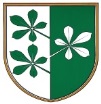 OBČINA KIDRIČEVOObčinski svetKopališka ul. 142325 KidričevoNa podlagi 21. člena Zakona o lokalni samoupravi (Urani list RS, št. 94/17 – UPB, 27/08-odl, US, 76/08, 79/09, 51/10, 84/10-odl.US, 40/12-ZUJF, 14/15-ZUUJFO in 76/16-odlUS) in 15. člena Statuta Občine Kidričevo (Uradno glasilo slovenskih občin, št. 62/16 in 16/18) je občinski svet Občine Kidričevo, na svoji _________ seji, den ________ sprejelPRAVILNIK O SPREMEMBAHPRAVILNIKA O ŽEPNINAH V OBČINI KIDRIČEVO1. člen V Pravilniku o žepninah v Občini Kidričevo (Uradno glasilo slovenskih občin, št. 25/18 in 26/21) se v2. točki 2. člena, številka »20« nadomesti s številko »30«,3. točki 2. člena, številka »30« nadomesti s številko »40«. 2. členTe spremembe pravilnika začnejo veljati naslednji dan po objavi v Uradnem glasilu slovenskih občih, uporabljati pa se začnejo za dodelitev žepnin za šolsko oziroma študijsko leto 2022/2023. Štev. 007-2/2018Dne								Anton Leskovar;								župan								Občine Kidričevo O B R A Z L O Ž I T E VObčinski svet Občine Kidričevo je Pravilnik o žepninah v Občini Kidričevo sprejel na 27. redni seji, dne 17.5.2018. V 2. členu pravilnika je določil višino žepnine, ki znaša za dijake 20. EUR na mesec in za študente 30. EUR na mesec. Glede na dejstvo, da je od sprejema pravilnika preteklo 5 let, in da se v tem času višina ženine ni povišala se predlaga, povišanje le te za dijake in študente za 10. EUR na mesec. Razlogi za predlog povišanja žepnin je v prvi vrsti povišanje življenjih stroškov v tem petletnem obdobju, ko se žepnine niso poviševale. Povišanje žepnin ima tudi vpliv na proračuna. Ob predpostavki, da se na razpis prijavi enako število dijakov kot tudi študentov, bi bilo povišanje naslednje (izračun je narejen na izplačilo žepnine v šolskem oziroma študijskem letu 2021/2022)Spremembe tega pravilnike bi se začele uporabljati pri dodeljevanju žepnin za dijake in študente v šolskem oziroma študijskem letu 2022/2023. Ker gre za manj zahtevne spremembe Pravilnika o žepnini predlagamo občinskemu svetu, da se spremembe pravilnika sprejmejo po skrajšanem postopku, kot to določa 78. člen Poslovnika občinskega sveta Občine Kidričevo (Uradno glasilo slovenskih občin, št. 36/17 in 16/18).Zdenka Frank;							Anton Leskovar;Pripravila 							župan								Občine Kidričevo Dosedanje žepnineNov predlograzlika/mesecDijaki 113 x 20 EUR = 2.260 EUR113 x 30 EUR = 3.390 EUR1.130 EURŠtudentje 66 x 30 EUR = 1.980 EUR66 X 40 eur = 2.640 EUR660 EUR